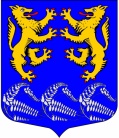 СОВЕТ ДЕПУТАТОВМУНИЦИПАЛЬНОГО ОБРАЗОВАНИЯ«ЛЕСКОЛОВСКОЕ СЕЛЬСКОЕ ПОСЕЛЕНИЕ»ВСЕВОЛОЖСКОГО МУНИЦИПАЛЬНОГО РАЙОНАЛЕНИНГРАДСКОЙ ОБЛАСТИРЕШЕНИЕ«26» апреля 2023 г.                                                                                       №12дер. Верхние ОселькиОб установлении  границ территории Лесколовского сельского поселения, на которой может быть создана добровольная народная дружинаВ соответствии с Федеральными законами от 06.10.2003 N 131-ФЗ "Об общих принципах организации местного самоуправления в Российской Федерации", от 02.04.2014 N 44-ФЗ "Об участии граждан в охране общественного порядка", руководствуясь Уставом Лесколовского сельского поселения Всеволожского муниципального района Ленинградской области, совет депутатов муниципального образования принял РЕШЕНИЕ:     1. Установить границы территории, на которой может быть создана добровольная народная дружина в Лесколовском сельском поселении:-  в границах территории Лесколовского сельского поселения, установленных законом Ленинградской области от 15.06.2010 N 32-оз "Об административно- территориальном устройстве Ленинградской  области и порядке его изменения"     2.  Опубликовать настоящее решение в газете «Лесколовские вести», а также разместить на официальном сайте муниципального образования в информационно-телекоммуникационной сети Интернет.       3.Настоящее решение вступает в силу после его официального опубликования.      4.Контроль за исполнением настоящего Решения возложить на заместителя  главы администрации Лесколовского сельского поселения.Глава муниципального образования                                                  А.Л. Михеев